RESUMEN MEDIA HORA PREVIA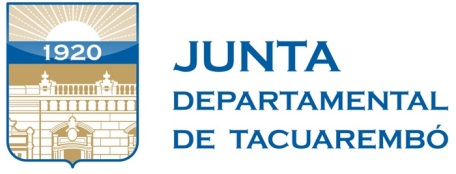 Sesión ordinaria 31 de marzo del 2022Suplente de Edil Alejandra de la Rosa: se refirió al Día de la Visibilidad Trans, que se celebra el 31 de marzo de cada año. Remarcó la importancia de visibilizar los derechos como mujeres trans, entre ellos a la salud integral y a la cuota laboral. Edil Tabaré Amaral: saludó a los uruguayos por su profundo compromiso con la Democracia, destacando que el 27 de marzo, nuevamente quedó demostrada la responsabilidad para que los ciudadanos se expresen como máxima autoridad del país. Como frenteamplista saludó a su militancia, a quienes pusieron su máximo esfuerzo para exponer sus puntos de vista. A su vez agradeció a aquellos que no siendo frenteamplistas acompañaron a la propuesta de derogar 135 artículos de la Ley de Urgente Consideración. 